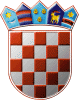 	REPUBLIKA HRVATSKA	DRŽAVNO IZBORNO POVJERENSTVO	REPUBLIKE HRVATSKEKLASA:	003-08/21-01/01URBROJ:	507-02/02-21-6/1Zagreb, 	8. veljače 2021.IZVADAK IZ ZAPISNIKA239. sjednice Državnog izbornog povjerenstva Republike Hrvatskeodržane 8. veljače 2021. u 9,30 sati u prostorijama Državnog izbornog povjerenstva Republike Hrvatske, Visoka 15, Zagreb.Dnevni red je prihvaćen te je na sjednici usvojeno:Ad.1. a) Obvezatna uputa broj L I obrasci za pripremu i provedbu izbora – imenovanje izbornih tijela i određivanje biračkih mjesta	b) Obvezatna uputa broj L II o zaštiti osobnih podataka	c) Obvezatna uputa broj FL I o suradnji Državnog izbornog povjerenstva Republike Hrvatske i nadležnih izbornih povjerenstava u provedbi nadzora financiranja izborne promidžbeAd.2. Rješenje o imenovanju stalnih sastava županijskih izbornih povjerenstava i Izbornog povjerenstva Grada Zagreba na lokalnim izborima 2021.Ad.3. a) Odluka o imenovanju informatičkog koordinatora Državnog izbornog povjerenstva Republike Hrvatske i županijskih informatičkih koordinatora te informatičke koordinatorice za Grad Zagreb na lokalnim izborima 2021.	b) Odluka o određivanju iznosa naknade informatičkom koordinatoru Povjerenstva 	c) Odluka o određivanju iznosa naknade županijskim informatičkim koordinatorima i informatičkoj koordinatorici za Grad Zagreb 	d) Odluka o imenovanju informatičkog koordinatora za obavljanje poslova iz nadležnosti Ministarstva financija Republike Hrvatske – Porezne uprave na lokalnim izborima 2021.	e) Odluka o određivanju naknade informatičkoj koordinatorici za obavljanje poslova iz nadležnosti Ministarstva financija Republike Hrvatske – Porezne upraveAd.4. Ugovor za uslugu udomljavanja, korištenja, prilagodbe, proširenja i održavanja informatičkog sustava za podršku izborima te uslugu organizacije provedbe informatičke podrške lokalnim izborima 2021.Ad.5. Pregleda rada Državnog izbornog povjerenstva Republike Hrvatske u 2020.      	                Tajnica 			                                             Predsjednik         Albina Rosandić, v.r.                    			       Đuro Sessa, v.r.